Encadrement, formation et évaluation des JOFF en : 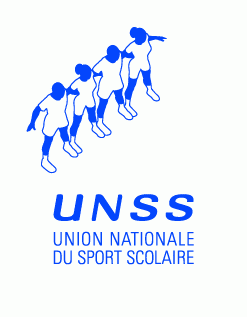 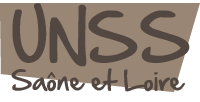 Modalités de formation et d’évaluation pour l’attribution du niveau District et Départemental→ Examen écrit lors de la journée départementale.→ Observation pendant la rencontre.Combien de JOFF ?→ 1 par équipeEncadrement des JOFF en compétition